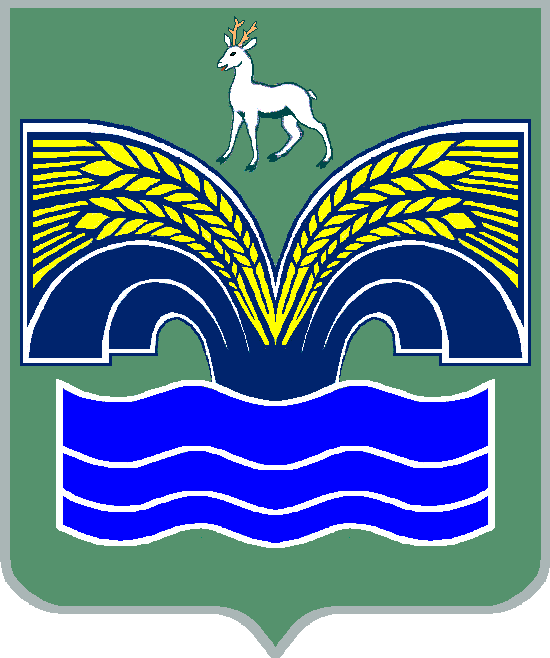 СОБРАНИЕ ПРЕДСТАВИТЕЛЕЙСЕЛЬСКОГО ПОСЕЛЕНИЯ КРАСНЫЙ ЯРМУНИЦИПАЛЬНОГО РАЙОНА КРАСНОЯРСКИЙСАМАРСКОЙ ОБЛАСТИРЕШЕНИЕот «09» августа 2018 года  № 29О внесении изменений в Порядок подготовки, утверждения местных нормативов градостроительного проектирования сельского поселения Красный Яр муниципального района Красноярский Самарской области и внесения изменений в нихВ целях приведения нормативного правового акта в соответствие требованиям части 8 статьи 29.4. Градостроительного кодекса Российской Федерации, пунктом 3 части 4 статьи 36 Федерального закона от 06.10.2003 № 131-ФЗ «Об общих принципах организации местного самоуправления в Российской Федерации», Уставом сельского поселения Красный Яр муниципального района Красноярский Самарской области, принятого решением Собрания представителей сельского поселения Красный Яр муниципального района Красноярский Самарской области от 28.09.2017 № 52, Законом Самарской области от 12.07.2006 №90-ГД «О градостроительной деятельности на территории Самарской области» Собрание представителей сельского поселения Красный Яр муниципального района Красноярский Самарской области РЕШИЛО:1. Внести в «Порядок подготовки, утверждения местных нормативов градостроительного проектирования сельского поселения Красный Яр муниципального района Красноярский Самарской области и внесения изменений в них», утверждённый Решением Собрания представителей сельского поселения Красный Яр муниципального района Красноярский Самарской области от 28.09.2017 № 52, следующие изменения:1.1.Пункт 2.6. изложить в следующей редакции: «Решение о подготовке Местных нормативов принимается постановлением администрации сельского поселения Красный Яр муниципального района Красноярский Самарской области.В решении о подготовке местных нормативов должны содержаться:1) порядок и сроки проведения работ по подготовке проекта местных нормативов;2) условия финансирования работ по подготовке проекта местных нормативов;3) порядок направления предложений заинтересованных лиц по проекту местных нормативов;4) иные вопросы организации работ по подготовке и утверждению местных нормативов.Постановление о подготовке местных нормативов в течение 10 дней подлежит размещению на официальном сайте администрации сельского поселения Красный Яр муниципального района Красноярский Самарской области в сети интернет и опубликованию в официальном печатном средстве массовой информации»;1.2. Пункт 2.7. дополнить абзацами следующего содержания:«Администрация сельского поселения Красный Яр муниципального района Красноярский Самарской области осуществляет сбор и обобщение предложений по проекту местных нормативов, поступивших от заинтересованных лиц.Глава сельского поселения Красный Яр муниципального района Красноярский по результатам проверки проекта местных нормативов с учетом поступивших предложений принимает решение о направлении проекта местных нормативов в Собрание Представителей сельского поселения Красный Яр муниципального района Красноярский или об отклонении такого проекта и о направлении его на доработку»;1.3. Пункт 2.9. изложить в следующей редакции:«Утвержденные Местные нормативы подлежат размещению в федеральной государственной информационной системе территориального планирования в срок, не превышающий пяти дней со дня их утверждения, а также размещению на официальном сайте администрации сельского поселения Красный Яр муниципального района Красноярский в сети Интернет. 2.9.1 в целях включения в реестр нормативов градостроительного проектирования копия Решения Собрания представителей сельского поселения Красный Яр муниципального района Красноярский об утверждения местных нормативов направляется в Министерство строительства Самарской области в течение пяти рабочих дней со дня утверждения местных нормативов».2. Опубликовать настоящее решение в газете «Планета Красный Яр»  и разместить на официальном сайте администрации сельского поселения Красный Яр в сети Интернет http://www.kryarposelenie.ru.3.Настоящее решение вступает в силу с момента его официального опубликования.Председатель Собрания представителей сельского поселения Красный Яр муниципального района Красноярский Самарской области _______________ А.С. ЕриловГлава сельского поселения Красный Ярмуниципального районаКрасноярский Самарской области_______________ А.Г. Бушов